      IEEE Career Day 2019 program (December 4, 2019)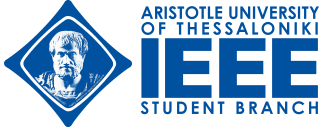 Supported by: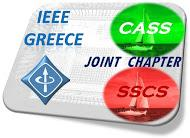 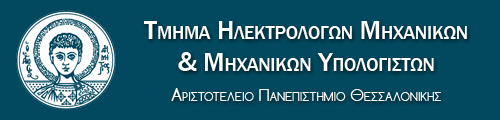 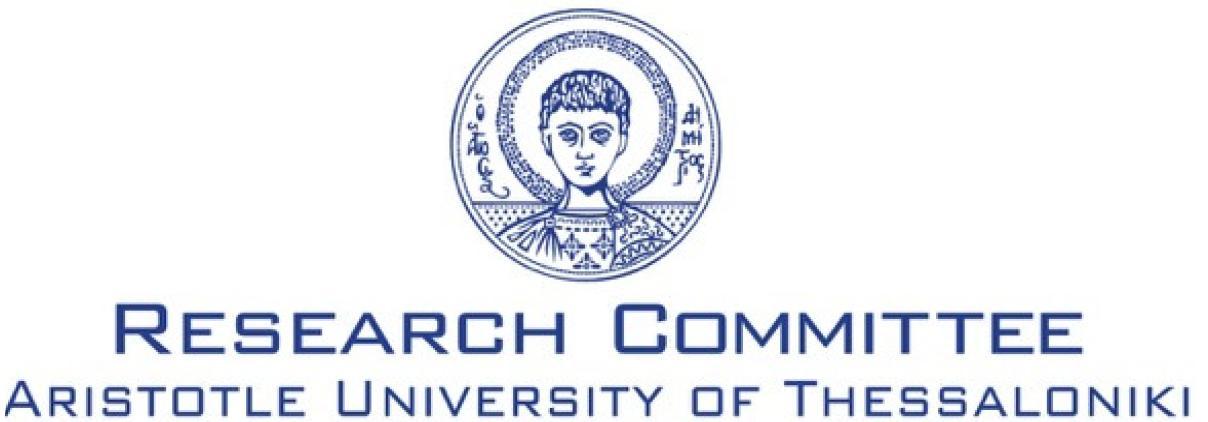 9:00Registration9:30Opening9:40Γραφείο Διασύνδεσης ΑΠΘ Σύνταξη βιογραφικού και προφίλ σε μέσα δικτύωσης (LinkedIn)Κατερίνα Παπακώτα10:20Γραφείο Μεταφοράς Τεχνολογίας ΑΠΘΜανώλης Χατζηγιάννης10:35OK! ThessΑντώνης Ηλίας10:50ITI (ΙΠΤΗΛ)Δημήτρης Τζοβάρας11:10DeloitteConsulting FirmRiccardo Russo, Akiki Tsakmaka, Domniki Kavatziki11:30CadenceElectronic design automation software and engineering servicesMarios Karatzias11:50Coffee Break12:20HDL Design HouseSoC Design and VerificationTamara Uzelac, Ανδρέας Τσιούγκος, Χρήστος Βακερλής12:40DRAXIS EnvironmentalEnvironmental technologiesΤεκές Σταύρος, Μαρία Βογιατζή, Δήμητρα Περπερίδου, Ελένη Ντζιώνη, Νίκος Πλιάκης, Γιάννης Νασιόπουλος13:00CISCOMultinational Technology ConglomerateTheodoros Kyriakidis13:20Sitael-HellasHigh-Reliability ElectronicsΝικόλαος Μπαζάκας, Σπύρος Σάββας13:40KenotomEmbedded Engineering14:00ANSYSEngineering SimulationΚωνσταντής Νταλούκας, Κατερίνα Μαντικού14:20Lunch Break - Coffee15:20NET2GRIDReal life environmental ICT solutionsΑντώνης Χρυσόπουλος, Αλέξανδρος Σαχίνης15:40EmbneusysEmbedded Systems SolutionsΓεώργιος Φόρογλου, Γεώργιος Κυριαζίδης16:00Olympia ElectronicsElectronic Safety and SecurityΚική Γλυκού, Μαρία Τερζή16:20PrismaTechnology-based Solutions for BusinessΠαναγιώτης Καλαϊτζίδης16:40InterviewsΙΤΙ, Deloitte, Cadence, HDL Design House, DRAXIS Environmental, NET2GRID, ANSYS, Sitael-Hellas, Olympia Electronics, Kenotom, Embneusys, CISCO, Prisma18:30Closing